Vorm van corporatienamen
regelgeving VlaccBronnen: 	Regels voor catalogusbouw / FOBID (1994) - V 101-133
Regels voor catalogusbouw geluid / FOBID (1990)
Corporatieve auteurs / VLACC (1992) – par. 152-160versieauteursop dit werk is een Creative Commons Licentie van toepassing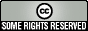 Inleiding	31	Vorm van een corporatie	41.1	Hoofdregel	41.2	Hoofdlettergebruik	41.3	Lidwoorden	51.4	Aanduidingen van de wettelijke status	61.5	Letterwoorden en andere afkortingen	61.6	Verbindingstekens	71.7	Begin-adjectieven (Koninklijk, Keizerlijk, …)	81.8	Persoonsnamen in corporatienamen	81.9	Cijfers in corporatienamen	91.10	Grafische fantasieën	91.11	Toevoegingen aan het hoofdwoord	101.11.1	Geografische kwalificatie	101.11.2	Andere toevoegingen	112	Voorkeurvorm van een corporatie	122.1	Naamsvarianten	122.2	Taalvarianten	122.2.1	Taalvarianten algemeen	122.2.2	Taalvarianten muziek	132.3	Acroniem of volledige vorm	142.4	Naamsveranderingen	143	Gelede corporaties	163.1	Geleding na de naam van de overkoepelende organisatie	163.2	Taalkundig verbonden geledingen	173.2.1	Taalkundig verbonden geledingen algemeen	173.2.2	Taalkundig verbonden geledingen bij muziekcorporaties	184	Muziekcorporaties (aanvullend)	194.1	Leading artist en begeleiding(sgroepen)	194.2	Groepen met combinatie van persoonsnamen	204.3	Jazzcorporaties	204.4	Muziekcorporaties met de vorm van een persoonsnaam	204.5	Identieke muziekcorporaties onderscheiden	21Inleidingwat is een corporatie?Een corporatie is elke organisatie, of groep van personen, met een naam die de organisatie of groep als zodanig identificeert.  Ook gelegenheidsgroepen en congressen met een eigen naam worden als corporatie behandeld. Vereniging van Vlaamse Toneelauteurs	Vlaamse Museumvereniging	Vlaams Congres VerkeersveiligheidBerliner PhilharmonikerZita SwoonVive la FêteKraftwerkWorden niet als corporatie aanzien: gelegenheidsgroepen die alleen met een algemene term vernoemd worden. Inwoners van LeuvenDit soort gelegenheidsgroepen kunnen wel opgenomen worden in de verantwoordelijksvermelding bij de titel (245|c).corporaties in MARC21Corporaties worden in MARC21 opgenomen in de velden 110 (1ste hoofdverantwoordelijke) of 710 (andere verantwoordelijke).    De keuze voor het veld 110 of 710 hangt af van de verantwoordelijkheid van de auteur bij de totstandkoming van de publicatie.  Zie omschrijving in document Opnamevoorwaarden auteurs.
De velden 110 en 710 worden in onderstaande voorbeelden niet toegevoegd.  Elke corporatie begint met een subveld |a, subveld |a wordt niet weergegeven in dit document.  Aanvullende subvelden worden wel weergegeven, deze kunnen zijn:
|b	subgeleding corporatie|c	kwalificatie|d	datumgegevensVorm van een corporatieHoofdregelDe volledige naam van de corporatie geldt als hoofdwoord. Het hoofdwoord begint met het eerste woord van de corporatienaam met uitzondering van lidwoorden (zie Hoofdstuk over Lidwoorden). Er worden geen veranderingen, verkortingen of omzettingen aangebracht aan de naam van de corporatie zoals deze in de publicatie gepresenteerd is. Bij overheidscorporaties worden soortaanduidingen niet weggelaten of toegevoegd. Provincie Vlaams-BrabantNiet:	Vlaams-Brabant	Koninklijke Vereniging voor het Boekenvak |cAmsterdamNiet:	Vereniging voor het Boekenvak	Vereniging voor Openbaar Groen |cBruggeNiet:	Openbaar Groen |cBrugge	Stad AntwerpenNiet: 	Antwerpen	CD&VNiet:	CDVHoofdlettergebruikHet gebruik van hoofdletters in de corporatie wordt bepaald door de taal waarin de corporatienaam gesteld is.Ministerie van de Vlaamse Gemeenschap‘t Hof van CommerceAssociation européenne d’études juridiques et fiscalesLa Petite BandeBritish Association for Language TeachingLidwoordenLidwoorden aan het begin van een corporatienaam worden weggelaten, behalve als ze integraal deel uitmaken van de naam.
 Een lidwoord maakt integraal deel uit van de naam in de gevallen waarhet lidwoord opgenomen is in het acroniemde corporatienaam zonder lidwoord de naam onherkenbaar maakthet lidwoord in alle bronnen met hoofdletter wordt vermeldhet lidwoord onderdeel is van de naam als deze tussen aanhalingstekens is opgenomen.Koninklijke  |cBrusselNiet:	De Koninklijke  	
(want ook bekend onder acroniem KB)
	Lidwoorden die wel in aanmerking komen om als eerste sorteerwoord op te nemen zijn:	Lidwoorden die onlosmakelijk met een eigennaam verbonden zijn
The Beatles
De Mens
La Petite Bande
De Morgen (want ook bekend onder acroniem DM)	Lidwoorden in plaatsnamen
Den Haag
Le Havre
	Lidwoorden die samengetrokken zijn met een voorzetsel
Au bon marché |c Parijs
	Zelfstandig gebruikte lidwoorden
Der und Das-Verlag |c HannoverLidwoorden mogen niet verward worden met homoniemen als:	Telwoorden
Eén Derde |c Antwerpen	Persoonlijke voornaamwoorden
Het zij zo |c Leuven	Voorvoegsels
De Cauter Quartet	Homoniemen in andere talen
De Profundis |c UtrechtAanduidingen van de wettelijke statusAfkortingen en acroniemen die voor- of achteraan toegevoegd zijn om de wettelijke status aan te geven worden weggelaten tenzij deze integraal deel uitmaken van de naam. Enkel waar nodig ter onderscheid, bij eenzelfde naam voor verschillende corporaties, kan een afkorting of acroniem met de wettelijke status toegevoegd worden.	Jazz in VlaanderenNiet:	Jazz in Vlaanderen vzw	Vereniging voor Kind en Adoptiegezin |c BrusselNiet: 	Vereniging voor Kind en Adoptiegezin vzw	NV tot Keuring van Elektrotechnische Materialen |c ArnhemNiet:	Keuring van Elektrotechnische Materialen	American Ethnological Society |c Washington DCNiet:	American Ethnological Society, Inc.	Vzw JongerenbegeleidingNiet:	JongerenbegeleidingLetterwoorden en andere afkortingenAls de naam van de corporatie bestaat uit een letterwoord, of een letterwoord bevat, dan worden de punten niet overgenomen, tenzij ze een wezenlijk onderdeel van de corporatie zijn.	Ensemble ABCNiet:	Ensemble A.B.C.	sp.aNiet: 	spaAfgebroken of verkorte woorden die géén deel zijn van een persoonsnaam, worden aangevuld als het gaat om woorden die bij het uitspreken van de corporatienaam als vanzelfsprekend aangevuld worden.  	Univ.			Universiteit	Afd.			Afdeling	Kon.			Koninklijke	Prof. 			Professor Devreese studiegroepMac, M’, Mc   de voorvoegsels Mc, M’ aan het begin van de naam van een corporatie worden niet systematisch aangevuld. De corporatienaam wordt overgenomen zoals die feitelijk gebruikt wordt.  Indien beide vormen (aangevuld en niet aangevuld) gehanteerd worden, dan wordt de meest gekende vorm als voorkeurterm gehanteerd. Van de niet-voorkeurterm wordt verwezen naar de voorkeurterm. Zie ook principe van de meeste gekende naam	McCord Museum |c Montreal	McCoy Tyner Quartet	Mac BandSint, Saint, St., Ste., ... aan het begin van de naam van een corporatie wordt overgenomen zoals de corporatie zich feitelijk presenteert. Bij gebruik van beide vormen, wordt de meest gekende vorm de voorkeurterm en wordt de niet-voorkeurterm met een verwijzing uitgesloten.	Academy of St. Martin-in-the-Fields	UI:	Sint-Pietersabdij  |c Gent	NVV:	St.-Pietersabdij |c VerbindingstekensEen ampersand-teken (&) in een corporatienaam wordt niet in tekst (en, and, …) omgezet. Crosby, Stills & Nash (CDR-vorm)Niet: 	Crosby, Stills and NashEen koppelteken in een corporatienaam blijft behouden. Er worden geen spaties geplaatst voor en na het teken. 	Joe Farrell-Louis Hayes QuartetNiet:	Joe Farrell Louis Hayes QuartetEen schuine streep in een corporatienaam blijft behouden. Er worden geen spaties geplaatst voor en na het teken.George Robert/Tom Harrell QuintetNiet:	George Robert Tom Harrell QuintetNiet:	George Robert / Tom Harrell QuintetBegin-adjectieven (Koninklijk, Keizerlijk, …)Begint de naam van een corporatie met een bijvoeglijk naamwoord dat een privilegie of een aanduiding van het pauselijk, keizerlijk, … gezag is, dan behoudt men dit bijvoeglijk naamwoord.  Indien gekend, neemt men steeds de volledige vorm op.	Koninklijk Belgisch Filmarchief |c BrusselNiet:	Belgisch Filmarchief	Koninklijk Filharmonisch Orkest van VlaanderenNiet:	Filharmonisch Orkest van Vlaanderen	Royal Scottish Institutet |c StockholmNiet:	R. Scottish InstitutetWordt op een bepaald ogenblik dit adjectief toegevoegd aan de naam (als beginwoord of in de naam) dan past men de regels voor de naamsverandering toe (zie hoofdstuk over Naamsveranderingen).Persoonsnamen in corporatienamenPrefixen van persoonsnamen aan het begin van de naam van een corporatie worden behouden.De Wulf-Mansion-Centrum |c LeuvenVoornamen en titels aan het begin van de corporatie worden behouden	Doktor-August-Volff-KG |c Bielefeld	John and Mary R. Markle Foundation |c Begint de naam van een corporatie met één of meer initialen van voornamen of met afgekorte voornamen of titels, gevolgd door een familienaam, dan worden de afkortingen of initialen daar behouden.	D.H. Lawrence Association  |c 	Joh. Marsyn FondsCijfers in corporatienamenCijfers in de naam van een corporatie worden niet omgezet in letters.	11 November-comitéNiet:	Elf November-comité	3 Doors DownNiet :	Three Doors Down	U2Niet:	U TwoGrafische fantasieën	dEUS	Chik Chik Chik (!!!)Zie document Algemene principesToevoegingen aan het hoofdwoordEen kwalificatie wordt opgenomen ter nadere identificatie van de corporatie of om gelijke naamsvormen te onderscheiden.Verklarende of onderscheidende informatie bij een corporatie  wordt aan de naam van de corporatie toegevoegd in het subveld voor kwalificatie |c.Geografische kwalificatieBij lokale en bovenlokale corporaties wordt de naam van de vestigingsplaats, de regio of het land als kwalificatie opgenomen in de Nederlandse vorm als deze niet vervat is in de corporatienaam.  Corporaties waarvan de vestigingsplaats niet constant is krijgen geen geografische toevoeging.	Koninklijke  |c Den Haag
	Bibliothèque nationale |c Parijs	Groen! |c GentGroen! |c Brussel
	De Wereld van Kina |c Gent
	Koninklijke  |c Brussel

	Ministerie van de Vlaamse Gemeenschap
 	Vlaamse Overheid
	Musée d’art moderne de la ville de ParisAls de corporatie een bovenlokaal karakter heeft, dan wordt de geëigende ruimere geografische kwalificatie toegevoegd (als deze niet vervat is in de corporatienaam).	FOD Justitie |c België
	Bundesrat |c Oostenrijk
	PVDA |c België	PVDA |c NederlandAls de plaats van de corporatie, of een andere geografische term, in de naam vervat zit, kan het nog nodig zijn de juiste of een verklarende plaatsnaam toe te voegen. 	Ambassade de France |c Brussel	Ohio State University |c Columbus
	Neufchâteau |c België
	Neufchâteau |c Frankrijk	Deens Cultureel Instituut |c BrusselBij internationale organisaties wordt geen geografische kwalificatie toegevoegd, tenzij deze nadrukkelijk aan een bepaald gebied gebonden is.	Verenigde Naties
	Amnesty InternationalBij muziekcorporaties wordt geen geografische kwalificatie toegevoegd. Ter onderscheiding van identieke groepen, wordt –in navolging van CDR- de tweeletterige ISO-landencode toegevoegd.
Nirvana |c UKNirvana |c USIndien de geografische kwalificatie taalkundig verbonden is met de naam van de corporatie wordt die mee opgenomen in subveld |a.      	Slagwerkgroep Den Haag      	Percussions de StrasbourgAndere toevoegingenWanneer een geografische naam niet kan worden gegeven of niet voldoende identificerend of onderscheidend is, dan moeten er andere gegevens toegevoegd worden aan de naam van de corporatie. |d 1713-…
 |d 1901-…Zie ook hoofdstuk Acroniem of volledige vormVoorkeurvorm van een corporatieNaamsvariantenOm de voorkeurvorm vast te leggen zijn in deze volgorde bepalend:1)	de meest gebruikte vorm2)	de meest bekende vorm3)	de officiële vorm uit een externe bron
eerste bron: officiële website van de corporatie
tweede bron: vakspecifiek naslagwerk4)	de laatst gebruikte vormGeraadpleegde bronnen voor de corporatievorm worden opgenomen in een authority-record.Indien relevant dan wordt een verwijzing aangemaakt tussen de niet-voorkeurvorm(en) en de voorkeurvorm.UI:	SMAK |c GentNVV:	Stedelijk Museum voor Actuele Kunst |c GentTaalvariantenTaalvarianten algemeenDe voorkeurvorm van de corporatie wordt in deze volgorde bepaald:1)	taal die het meest gebruikt wordt door de corporatie2)	taal van de publicatieTussen verschillende talen, of transliteratievormen, worden verwijzingen gemaakt van de niet-voorkeurvorm(en) naar de voorkeurvorm.Wanneer een officiële naam in verschillende talen bestaat, bv. bij internationale instellingen, dan wordt één taal gekozen voor de voorkeurvorm.   Voor de keuze van de taal zijn in deze volgorde bepalend:1)	Nederlands, indien het Nederlands één van de talen is waarin de corporatienaam gesteld is2)	Engels, indien het Engels één van de talen is waarin de corporatienaam gesteld is3)	Frans, indien het Frans één van de talen is waarin de corporatienaam gesteld isIn geval van twijfel wordt Engels, boven een andere taal, gekozen voor de voorkeurvorm.  Een moderne West-Europese taal wordt verkozen boven een niet-West-Europese taal. UI:	Paleis voor Schone Kunsten |c BrusselNVV:	Palais des beaux arts |c BruxellesTaalvarianten muziekMuziekcorporaties worden opgenomen in de taal van het land van oorsprong, voor zover het één van de zeven basistalen  (Nederlands, Frans, Engels, Duits, Spaans, Italiaans, Latijn) is.  In de andere gevallen worden ze vertaald in het Nederlands. Tussen de verschillende talen worden verwijzingen gemaakt van de niet-voorkeurvorm(en) naar de voorkeurvorm.UI	Wiener PhilharmonikerNVV	 PhilharmonicUI	Tsjechisch Filharmonisch OrkestNVV	Czech Philharmonic OrchestraAcroniem of volledige vormIn geval waar het acroniem bekender is dan de volledige vorm, krijgt het acroniem voorrang (=hoofdregel bij bepaling voorkeurvorm).Als in een publicatie de volledige vorm en de afkorting naast elkaar gebruikt worden, dan wordt voor de voorkeurvorm de volledige naam gekozen.  Er wordt verwezen van de niet gekozen vorm naar de voorkeurvorm.UI	UNICEFNVV:	United Nations International Children Emergency Fund
Bij gelijkluidende acroniemen worden geen verwijzingen gelegd maar een kwalificatie $c toegevoegd met de niet gekozen vorm. UI:	FEE |c Fédération des experts comptables européensUI:	FEE |c Foundation for Environmental EducationNaamsveranderingenBij een naamsverandering wordt de nieuwe naam alleen gebruikt bij de publicaties waaraan de nieuwe naam verbonden is.   De oude en de nieuwe vorm worden opgevat als verschillende corporaties.  Er wordt geen gemeenschappelijke voorkeurvorm gekozen.  Ook wanneer twee of meer corporaties fuseren en zich presenteren onder een nieuwe naam, worden de namen van de oude en de nieuwe naam van de corporatie niet onder één voorkeurvorm bijeengebracht.  De nieuwe naam wordt alleen gebruikt bij publicaties waaraan de nieuwe naam verbonden is.Het verband tussen de corporatienamen wordt aangeduid met een zie-ook-verwijzing.   In het authority-record kan extra informatie toegevoegd worden om het verband te verduidelijken (bv. “Voortzetting van: …”, “Voortgezet als: …”, “Samengegaan met: …”)		UFSIAZie ook	Universiteit Antwerpen		Universiteit AntwerpenZie ook	UFSIA		Deutsches Symphonie-Orchester BerlinZie ook	Radio-Symphonie-Orchester BerlinGelede corporatiesGeleding na de naam van de overkoepelende organisatieEr is sprake van gelede corporaties als er een ondergeschikte corporatie toegevoegd is aan het hoofdwoord.  Het hoofdwoord wordt in dit geval benoemd als bovengeschikte  corporatie of overkoepelende organisatie.De ondergeschikte corporatie wordt opgenomen als subgeleding (b).
	Bovengeschikte corporatie |b Ondergeschikte corporatie	Ministerie van Justitie |b Directie Gevangeniswezen | c België
	Een formeel ondergeschikte corporatie wordt, indien geen bovengeschikte corporatie in de publicatie genoemd is, als zelfstandige corporatie behandeld.	Ondergeschikte corporatie
	Stedelijke Openbare  |c GentNiet:	Stad Gent |b 	Bodleian Library |c OxfordNiet:	 |b Bodleian LibraryEen land kan nooit voorkomen als bovengeschikte geleding.	Nationale Bank van BelgiëNiet:	België |b Nationale Bank	FOD Binnenlandse Zaken |c BelgiëNiet:	België |b FOD Binnenlandse ZakenVan een organisatie met meerdere geledingen wordt eerst de hiërarchische volgorde van de geledingen vastgesteld.  Na de naam van de overkoepelende organisatie wordt alleen de laagste geleding opgenomen, tenzij één of meer tussengeledingen nodig zijn voor identificatie van de laagste geleding.	Katholieke Universiteit Leuven |b Seminarie Nieuwste GeschiedenisNiet: 	Katholieke Universiteit Leuven |b Faculteit Letteren en Wijsbegeerte. Seminarie Nieuwste Geschiedenis	Ministerie van Binnenlandse Zaken |b Directie Politie. Afdeling Onderzoek |c BelgiëNiet:	Ministerie van Binnenlandse Zaken |b Afdeling Onderzoek|c BelgiëTaalkundig verbonden geledingenTaalkundig verbonden geledingen algemeenBij taalkundig verbonden corporatienamen, die niet enkelvoudig zijn en waarbij de hiërarchie duidelijk is, worden de naamsdelen gesplitst en wordt de ondergeschikte corporatie opgenomen ná de naam van de overkoepelende organisatie.	Ministerie van Justitie |b Niet:	 van het Ministerie van JustitieCorporaties met een geografische gebiedsaanduiding aan het begin of het einde van een naam, krijgen niet automatisch de gebiedsaanduiding als bovengeschikte corporatie.  De gebiedsaanduiding wordt pas als bovengeschikte corporatie gebruikt als:die vergezeld gaat van een soortaanduiding: bv. stad, gemeente, gewest, provincie, …
Adviesbureau Arnhem	Niet:	Arnhem |b Adviesbureau		Provincie Oost-Vlaanderen |b Dienst Kunst en Cultuur	Niet: 	Dienst Kunst en Cultuur van de Provincie Oost-Vlaanderende verwantschap van de corporaties in de taalkundig verbonden geleding duidelijk aangegeven is (bv. “dienst van”, “van het”)		Bisdom Gent |b Bureau voor ProjectplanningNiet: 	Bureau voor Projectplanning van het Bisdom Gent		Provinciale Archieveninspectie Gelderland	Niet:	Provincie Gelderland |b ArchieveninspectieTaalkundig verbonden geledingen bij muziekcorporatiesDe naam van de overkoepelende organisatie wordt in de corporatienaam gehandhaafd, indien deze taalkundig onverbrekelijk met de naam van de ondergeschikte corporatie verbonden is. De muziekcorporatie wordt volledig ingevoerd in de vorm zoals de corporatie zich presenteert op de geluidsdrager. Er wordt geen gebruik gemaakt van een geleding. De meest gebruikte vorm wordt gekozen als uniforme vorm.  Vanuit de andere naamsvormen wordt verwezen.Choir of the King’s ConsortNaast:	The King’s ConsortNVV:	The King’s Consort ChoirOndergeschikte corporaties die bestaan uit enkele niet nader gespecifieerde leden uit een groter gezelschap, worden opgenomen onder de naam van de overkoepelende corporatie. Optioneel wordt de naam van de ondergeschikte corporatie opgenomen als verantwoordelijkheidsvermelding bij de titel.	Wiener PhilharmonikerNiet:	Mitglieder der Wiener PhilharmonikerNiet:	Wiener Philharmoniker |b Mitglieder
Verantwoordelijkheidsvermelding bij de titel: Mitglieder der Wiener Philharmoniker	Nieuw Vlaams SymfonieorkestNiet:	Leden van het Nieuw Vlaams Symfonieorkest	Niet:	Nieuw Vlaams Symfonieorkest |b LedenVerantwoordelijkheidsvermelding bij de titel: Leden van het Nieuw Vlaams SymfonieorkestIndien 2 corporaties -die deel uitmaken van één instelling- zowel apart als samen voorkomen, dan wordt in het geval ze samen voorkomen elke corporatie apart ingevoerd.	 del Teatro alla Scala di MilanoEn:	Orchestra del Teatro alla Scala di MilanoNiet:	 e orchestra del Teatro alla Scala di MilanoMuziekcorporaties (aanvullend)Hier worden aanvullende regels opgesomd die enkel geldig zijn voor muziekcorporaties.  Voor het bepalen van de vorm van muziekcorporaties is de hoofdregel dat de CDR-vorm bepalend is.Leading artist en begeleiding(sgroepen)Als aan een groep de naam van de leading artist in combinatie met een begeleidingsgroep is gegeven dan wordt de leading artist als persoonsnaam behandeld en de begeleidingsgroep als corporatie.  De verbindingswoorden worden weggelaten.Nick Cave and The Bad Seeds		(beschrijvingsbron)Cave, Nick					(persoonsingang)The Bad Seeds				(corporatie-ingang)	Art Blakey & the Jazz Messengers		(beschrijvingsbron)	Blakey, Art					(persoonsingang)	The Jazz Messengers				(corporatie-ingang)	Captain Beefheart and his Magic Band	(beschrijvingsbron)	Captain Beefheart				(persoonsingang)	Magic Band					(corporatie-ingang)Bij een vaste combinatie van een solist en band, wordt het geheel als corporatie opgenomenFlorence & The Machine                            (beschrijvingsbron)Florence & The Machine                            (corporatie-ingang)De naam van de begeleidingsgroep wordt niet opgenomen als corporatie-ingang als deze niet voldoende identificerend is (bv. orkest, band, …). Optioneel wordt het geheel opgenomen als verantwoordelijkheidsvermelding bij de titel.Louis Armstrong and his orchestra 		(beschrijvingsbron)	Armstrong, Louis				(persoonsingang)Louis Armstrong and his orchestra 		(verantwoordelijkheidsvermelding titel)Als de corporatienaam in de vorm van een persoonsnaam zonder verbindingswoorden met de groep vermeld is, dan wordt het geheel als corporatie opgenomen.	Steve Miller Band	Miles Davis Sextet	Tom Robinson BandGroepen met combinatie van persoonsnamenEen combinatie van twee of meer personen die wordt aangeduid met alleen voornamen of alleen familienamen, of met een combinatie van voornaam en familienaam wordt behandeld als een corporatie.Simon & GarfunkelSonny & Cher
	Miek en Roel
Ike & Tina Turner
Kate & Anna McGarrigleJazzcorporatiesDe individuele leden van een jazzcorporatie die gemeenschappelijk zijn voor de hele muziekdrager worden gespecifieerd in de beschrijving van de muziekdrager.Fred Hersch Trio		(corporatie-ingang)Hersch, Fred			(persoonsingang)Gress, Drew			(persoonsingang)Waits, Nasheet		(persoonsingang)Muziekcorporaties met de vorm van een persoonsnaamMuziekcorporaties met de vorm van een persoonsnaam worden als corporatie ingevoerd.	Elisa WautNiet:	Waut, Elisa	Judas PriestNiet:	Priest, JudasWijzigen naamstypeAls personen of corporaties wijzigen van samenstelling dan heeft dat geen effect op het initieel gekozen naamstype.We voegen een authority toe, om te verhinderen dat de naam in twee vormen in het namenbestand zou komen.
vb. La Roux: duo gaat soloAuthority
110|aLa Roux400|a La RouxFink : solist wordt BandAuthority100|aFink|cUK410|aFink|cUKIdentieke muziekcorporaties onderscheidenTer onderscheiding van identieke corporaties gebruiken we –in navolging van CDR-  de  internationale landencode al of niet aangevuld door een nummering in Romeinse cijfers.110 |a Moker |c BE I  110 |a Moker |c BE II 110 |a Nirvana |c US 110 |a Nirvana |c UKversieopmerkingen1Opleidingen Aleph 2007-20081.1Uitbreiding paragraaf Muziekcorporaties, 4.1 Leading artist en begeleiding1.2Toevoeging paragraaf 4.5 : Identieke muziekcorporaties onderscheiden1.3Toevoegen paragraaf Muziekcorporaties: Wijzigen naamstype1.4Bij muziekcorporaties heeft de CDR-voorkeurterm voorrangWerkgroep Catalografie VlaccImplementatiewerkgroep Muziek Vlacc